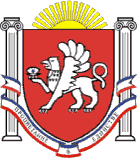 РЕСПУБЛИКА КРЫМНИЖНЕГОРСКИЙ РАЙОННОВОГРИГОРЬЕВСКИЙ СЕЛЬСКИЙ СОВЕТРЕШЕНИЕ 41-я внеочередная сессия 2-го созываот 21.09.2023 г. №5с. НовогригорьевкаО внесении изменений в Устав муниципального образованияНовогригорьевское сельское поселение Нижнегорского районаРеспублики Крым.В целях приведения Устава муниципального образования Новогригорьевское сельское поселение Нижнегорского района Республики Крым в соответствии с Федеральным законом от 06.10.2003 № 131-ФЗ "Об общих принципах организации местного самоуправления в Российской Федерации", Федеральным законом от 12.06.2002 № 67-ФЗ "Об основных гарантиях избирательных прав и права на участие в референдуме граждан Российской Федерации", руководствуясь Уставом муниципального образования Новогригорьевское сельское поселение Нижнегорского района Республики Крым, Новогригорьевский сельский совет Нижнегорского района Республики Крым                                                  РЕШИЛ:1. Внести в Устав муниципального образования Новогригорьевское сельское поселение Нижнегорского района Республики Крым, принятый решением Новогригорьевского сельского совета Нижнегорского района Республики Крым от 09.12.2014 № 2 (далее - Устав), следующие изменения:1.1. В пункте 1 части 1 статьи 6.1 Устава слова "принятие устава муниципального образования" заменить словами "принятие устава Поселения".1.2. В пункте 2 части 1 статьи 6.1 Устава слова "муниципального образования" заменить словом "Поселения".1.3. В пункте 6 части 1 статьи 6.1 Устава слова "муниципального образования" заменить словом "Поселения".1.4. В пункте 7 части 1 статьи 6.1 Устава слова "муниципального образования" заменить словом "Поселения".1.5. В пункте 8.1 части 1 статьи 6.1 Устава слова "муниципального образования" заменить словом "Поселения".1.6. В пункте 8.2 части 1 статьи 6.1 Устава слова "муниципального образования" заменить словом "Поселения".1.7. В абзаце 2 части 7 статьи 11 Устава слова "избирательной комиссией, организующей подготовку и проведение выборов депутатов Новогригорьевского сельского совета, местного референдума" заменить словами "избирательной комиссией, организующей подготовку и проведение выборов в органы местного самоуправления, местного референдума".1.8. В части 1 статьи 12 Устава слова "депутатов муниципального образования Новогригорьевского сельского поселения Нижнегорского района Республики Крым" заменить словами "депутатов Новогригорьевского сельского совета".1.9. Абзац 3 части 5 статьи 12 Устава изложить в следующей редакции: "В случаях, установленных федеральным законом, муниципальные выборы назначаются избирательной комиссией, организующей подготовку и проведение выборов в органы местного самоуправления, местного референдума, или судом.".1.10. В части 6 статьи 12 Устава слова "возлагаются на избирательную комиссию, организующую подготовку и проведение выборов депутатов Новогригорьевского сельского совета, местного референдума в пределах их компетенции" заменить словами "возлагается на избирательную комиссию, организующую подготовку и проведение выборов в органы местного самоуправления, местного референдума в пределах ее компетенции".1.11. В части 5 статьи 13 Устава слова "избирательную комиссию, организующую подготовку и проведение выборов депутатов Новогригорьевского сельского совета, местного референдума" заменить словами "избирательную комиссию, организующую подготовку и проведение выборов в органы местного самоуправления, местного референдума".1.12. Часть 8 статьи 13 Устава изложить в следующей редакции: "8. При рассмотрении ходатайства инициативной группы избирательной комиссией, организующей подготовку и проведение выборов в органы местного самоуправления, местного референдума, назначении голосования по отзыву депутата Новогригорьевского сельского совета Новогригорьевским сельским советом соответствующий депутат вправе давать объяснения по поводу обстоятельств, выдвигаемых в качестве основания для его отзыва, представлять необходимые документы. Указанный депутат должен заблаговременно, не позднее чем за три дня до дня проведения заседаний избирательной комиссии, организующей подготовку и проведение выборов в органы местного самоуправления, местного референдума, Новогригорьевского сельского совета, письменно извещаться о времени и месте их проведения.".1.13. В части 12 статьи 13 Устава слова "избирательная комиссия, организующая подготовку и проведение выборов депутатов Новогригорьевского сельского совета, местного референдума" заменить словами "Избирательная комиссия, организующая подготовку и проведение выборов в органы местного самоуправления, местного референдума".1.14. Дополнить Устав статьей 18.2 следующего содержания:"Статья 18.2. Инициативные проекты1. В целях реализации мероприятий, имеющих приоритетное значение для жителей Поселения или его части, по решению вопросов местного значения или иных вопросов, право решения которых предоставлено органам местного самоуправления, в администрацию Новогоригорьевского сельского поселения может быть внесен инициативный проект в порядке, определенном статьей 26.1 Федерального закона "Об общих принципах организации местного самоуправления в Российской Федерации".2. В отношении инициативных проектов, выдвигаемых для получения финансовой поддержки за счет межбюджетных трансфертов из бюджета Республики Крым, требования к составу сведений, которые должны содержать инициативные проекты, порядок рассмотрения инициативных проектов, в том числе основания для отказа в их поддержке, порядок и критерии конкурсного отбора таких инициативных проектов устанавливаются в соответствии с Законом Республики Крым от 29 мая 2020 года № 77-ЗРК/2020 "Об инициативном бюджетировании в Республике Крым".1.15. В части 3 статьи 18.1 Устава слова "муниципальной должности депутата Новогригорьевского сельского совета" заменить словами "муниципальной должности депутата представительного органа муниципального образования".1.16. В пункте 1 части 4 статьи 18.1 Устава слова "муниципальной должности депутата Новогригорьевского сельского совета" заменить словами "муниципальной должности депутата представительного органа муниципального образования".1.17. В части 8 статьи 18.1 Устава слова "муниципального образования" заменить словом "Поселения".1.18. Части 1 - 3 статьи 19 Устава изложить в следующей редакции: "1. Для обсуждения проектов муниципальных правовых актов по вопросам местного значения с участием жителей Поселения Новогригорьевским сельским советом, председателем Новогригорьевского сельского совета могут проводиться публичные слушания.2. Публичные слушания проводятся по инициативе населения, Новогригорьевского сельского совета или председателя Новогригорьевского сельского совета.Публичные слушания, проводимые по инициативе населения или Новогригорьевского сельского совета, назначаются Новогригорьевским сельским советом, а по инициативе председателя Новогригорьевского сельского совета - председателем Новогригорьевского сельского совета.2.1. На публичные слушания должны выноситься:1) проект устава Поселения, а также проект муниципального нормативного правового акта о внесении изменений и дополнений в данный устав, кроме случаев, когда в устав Поселения вносятся изменения в форме точного воспроизведения положений Конституции Российской Федерации, федеральных законов, Конституции Республики Крым или законов Республики Крым в целях приведения данного устава в соответствие с этими нормативными правовыми актами;2) проект местного бюджета и отчет о его исполнении;3) проект стратегии социально-экономического развития Поселения;4) вопросы о преобразовании Поселения, за исключением случаев, если в соответствии со статьей 13 Федерального закона "Об общих принципах организации местного самоуправления в Российской Федерации" для преобразования Поселения требуется получение согласия населения Поселения, выраженного путем голосования либо на сходах граждан.3. Порядок организации и проведения публичных слушаний определяется нормативными правовыми актами Новогригорьевского сельского совета и должен предусматривать заблаговременное оповещение жителей Поселения о времени и месте проведения публичных слушаний, заблаговременное ознакомление с проектом муниципального правового акта, в том числе посредством его размещения на официальном сайте администрации Новогригорьевского сельского поселения в информационно-телекоммуникационной сети «Интернет» с учетом положений Федерального закона от 09.02.2009 № 8-ФЗ «Об обеспечении доступа к информации о деятельности государственных органов и органов местного самоуправления» (далее - официальный сайт), возможность представления жителями Поселения своих замечаний и предложений по вынесенному на обсуждение проекту муниципального правового акта, в том числе посредством официального сайта, другие меры, обеспечивающие участие в публичных слушаниях жителей Поселения, опубликование (обнародование) результатов публичных слушаний, включая мотивированное обоснование принятых решений, в том числе посредством их размещения на официальном сайте.".1.19. В абзаце 2 части 8 статьи 30 Устава слова "высшего должностного лица Республики Крым (руководителя высшего исполнительного органа Республики Крым)" заменить словами "Главы Республики Крым".1.20. Часть 13 статьи 30 Устава изложить в следующей редакции: "13. Осуществляющий свои полномочия на постоянной основе депутат Новогригорьевского сельского совета, не вправе:1) заниматься предпринимательской деятельностью лично или через доверенных лиц;2) участвовать в управлении коммерческой или некоммерческой организацией, за исключением следующих случаев:а) участие на безвозмездной основе в управлении политической партией, органом профессионального союза, в том числе выборным органом первичной профсоюзной организации, созданной в органе местного самоуправления, избирательной комиссии, организующей подготовку и проведение выборов в органы местного самоуправления, местного референдума, участие в съезде (конференции) или общем собрании иной общественной организации, жилищного, жилищно-строительного, гаражного кооперативов, товарищества собственников недвижимости;б) участие на безвозмездной основе в управлении некоммерческой организацией (кроме участия в управлении политической партией, органом профессионального союза, в том числе выборным органом первичной профсоюзной организации, созданной в органе местного самоуправления, избирательной комиссии, организующей подготовку и проведение выборов в органы местного самоуправления, местного референдума, участия в съезде (конференции) или общем собрании иной общественной организации, жилищного, жилищно-строительного, гаражного кооперативов, товарищества собственников недвижимости) с предварительным уведомлением Главы Республики Крым в порядке, установленном законом Республики Крым;в) представление на безвозмездной основе интересов Поселения в совете муниципальных образований Республики Крым, иных объединениях муниципальных образований, а также в их органах управления;г) представление на безвозмездной основе интересов Поселения в органах управления и ревизионной комиссии организации, учредителем (акционером, участником) которой является Поселение, в соответствии с муниципальными правовыми актами, определяющими порядок осуществления от имени Поселения полномочий учредителя организации либо порядок управления находящимися в муниципальной собственности акциями (долями в уставном капитале);д) иные случаи, предусмотренные федеральными законами.3) заниматься иной оплачиваемой деятельностью, за исключением преподавательской, научной и иной творческой деятельности. При этом преподавательская, научная и иная творческая деятельность не может финансироваться исключительно за счет средств иностранных государств, международных и иностранных организаций, иностранных граждан и лиц без гражданства, если иное не предусмотрено международным договором Российской Федерации или законодательством Российской Федерации;4) входить в состав органов управления, попечительских или наблюдательных советов, иных органов иностранных некоммерческих неправительственных организаций и действующих на территории Российской Федерации их структурных подразделений, если иное не предусмотрено международным договором Российской Федерации или законодательством Российской Федерации.".1.21. В пункте 5 части 1 статьи 33 Устава слова "муниципального образования" заменить словом "Поселения".1.22. Подпункты "а" - "г" пункта 2 части 5.1 статьи 43 Устава изложить в следующей редакции: "5.1. Председатель Новогригорьевского сельского совета не вправе:1) заниматься предпринимательской деятельностью лично или через доверенных лиц;2) участвовать в управлении коммерческой или некоммерческой организацией, за исключением следующих случаев:а) участие на безвозмездной основе в управлении политической партией, органом профессионального союза, в том числе выборным органом первичной профсоюзной организации, созданной в органе местного самоуправления, избирательной комиссии, организующей подготовку и проведение выборов в органы местного самоуправления, местного референдума, участие в съезде (конференции) или общем собрании иной общественной организации, жилищного, жилищно-строительного, гаражного кооперативов, товарищества собственников недвижимости;б) участие на безвозмездной основе в управлении некоммерческой организацией (кроме участия в управлении политической партией, органом профессионального союза, в том числе выборным органом первичной профсоюзной организации, созданной в органе местного самоуправления, избирательной комиссии, организующей подготовку и проведение выборов в органы местного самоуправления, местного референдума, участия в съезде (конференции) или общем собрании иной общественной организации, жилищного, жилищно-строительного, гаражного кооперативов, товарищества собственников недвижимости) с предварительным уведомлением Главы Республики Крым в порядке, установленном законом Республики Крым;в) представление на безвозмездной основе интересов Поселения в совете муниципальных образований Республики Крым, иных объединениях муниципальных образований, а также в их органах управления;г) представление на безвозмездной основе интересов Поселения в органах управления и ревизионной комиссии организации, учредителем (акционером, участником) которой является Поселение, в соответствии с муниципальными правовыми актами, определяющими порядок осуществления от имени Поселения полномочий учредителя организации либо порядок управления находящимися в муниципальной собственности акциями (долями в уставном капитале);д) иные случаи, предусмотренные федеральными законами.3) заниматься иной оплачиваемой деятельностью, за исключением преподавательской, научной и иной творческой деятельности. При этом преподавательская, научная и иная творческая деятельность не может финансироваться исключительно за счет средств иностранных государств, международных и иностранных организаций, иностранных граждан и лиц без гражданства, если иное не предусмотрено международным договором Российской Федерации или законодательством Российской Федерации;4) входить в состав органов управления, попечительских или наблюдательных советов, иных органов иностранных некоммерческих неправительственных организаций и действующих на территории Российской Федерации их структурных подразделений, если иное не предусмотрено международным договором Российской Федерации или законодательством Российской Федерации.".1.23. В части 5.2 статьи 43 Устава слова "депутатом Государственного Совета Республики Крым, занимать иные государственные должности Российской Федерации, государственные должности Республики Крым" заменить словами "депутатом законодательных органов субъектов Российской Федерации, занимать иные государственные должности Российской Федерации, государственные должности субъектов Российской Федерации".1.24. Часть 7 статьи 43 Устава изложить в следующей редакции: "7. В случае временного отсутствия председателя Новогригорьевского сельского совета - главы администрации Новогригорьевского сельского поселения его обязанности как главы Новогригорьевского сельского поселения - председателя Новогригорьевского сельского совета исполняет заместитель председателя Новогригорьевского сельского совета, а обязанности главы администрации Новогригорьевского сельского поселения исполняет заместитель главы администрации Новогригорьевского сельского поселения.".1.25. В части 3 статьи 46 Устав слова "высшего должностного лица Республики Крым (руководителя высшего исполнительного органа государственной власти Республики Крым)" заменить словами "Главы Республики Крым".1.26. Пункты 10, 11 статьи 54 Устава изложить в следующей редакции: "10) субвенции, предоставляемые на осуществление органами местного самоуправления отдельных государственных полномочий, переданных им федеральными законами и законами Республики Крым;11) иные поступления в соответствии с федеральными законами, законами Республики Крым и решениями органов местного самоуправления.".1.27. В части 3 статьи 82 Устава слова "Конституции или законов Республики Крым" заменить словами "Конституции Республики Крым или законов Республики Крым".2. Председателю Новогригорьевского сельского совета - Главе администрации Новогригорьевского сельского поселения в порядке, установленном Федеральным законом от 21.07.2005 г. № 97-ФЗ «О государственной регистрации уставов муниципальных образований», представить настоящее решение на государственную регистрацию в течение 15 дней со дня принятия настоящего Решения в Управление Министерства юстиции Российской Федерации по Республике Крым.3. После государственной регистрации настоящее решение подлежит официальному опубликованию (обнародованию) на официальной странице муниципального образования Новогригорьевское сельское поселение Нижнегорского района на портале Правительства Республики Крым rk.gov.ru в разделе «Нижнегорский район. Муниципальные образования района, Новогригорьевское сельское поселение», на информационных стендах муниципального образования Новогригорьевское сельское поселение Нижнегорского района Республики Крым и на портале Министерства юстиции Российской Федерации «Нормативные правовые акты в Российской Федерации» в информационно-телекоммуникационной сети «Интернет».4. Настоящее решение вступает в силу после его официального опубликования (обнародования).5. Контроль за исполнением решения возложить на председателя Новогригорьевского сельского совета - главу администрации Новогригорьевского сельского поселения.Председатель Новогригорьевского сельского совета-глава администрации Новогригорьевскогосельского поселения	Данилин А.М.